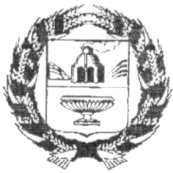 АДМИНИСТРАЦИЯ ЗЫРЯНОВСКОГО СЕЛЬСОВЕТАЗАРИНСКОГО РАЙОНА АЛТАЙСКОГО КРАЯПОСТАНОВЛЕНИЕ13.06.2018									          № 21с. Зыряновка
           В целях обеспечения безопасности персональных данных при их обработке и в соответствии с Федеральным законом от 27.07.2006 № 152-ФЗ «О персональных данных», Администрация Зыряновского сельсовета Заринского района Алтайского края                                 ПОСТАНОВЛЯЕТ:             1. Утвердить Перечень помещений, предназначенных для обработки персональных данных (далее – ПДн) согласно приложению №1 к настоящему постановлению.             2. Утвердить Перечень сотрудников, допущенных к обработке персональных данных и имеющих допуск в помещения, предназначенные для обработки персональных данных.            3. Контроль за выполнением настоящего постановления оставляю за собой.Глава сельсовета					И.Г.СтарцевПриложение №1 к постановлению Администрации Зыряновского сельсовета                                                                        от 13.06. 2018 г. № 21Перечень помещений, предназначенных для обработки персональных данных в  Администрации Зыряновского сельсовета Заринского районаПриложение № 2 к постановлениюАдминистрации Зыряновского сельсовета                                                                        от 13.06. 2018 г. № 21Перечень сотрудников, допущенных к обработке персональных данных и имеющих допуск в помещения, предназначенные для обработки персональных данныхОб утверждении Перечня помещений, предназначенных для обработки персональных данных в  Администрации
Зыряновского сельсовета и Перечня сотрудников, допущенных к обработке персональных данных и имеющих допуск в помещения, предназначенные для обработки персональных данных.№п/п№ кабинетаНаименование помещенияАдрес и место расположения1Кабинет главы Зыряновского сельсовета Алтайский край, Заринский район, с. Зыряновка, ул. Советская, 9№ п/пНаименование структурного подразделенияНаименование должностей1.Глава сельсовета2.Секретарь Зыряновского сельсовета